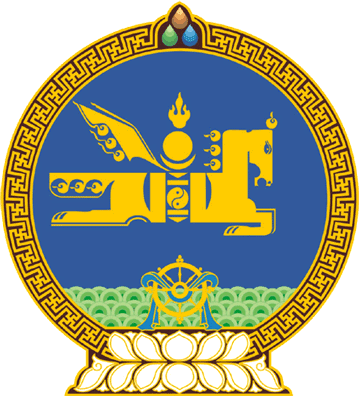 МОНГОЛ УЛСЫН ИХ ХУРЛЫНТОГТООЛ2021 оны 07 сарын 07 өдөр     		            Дугаар 71                     Төрийн ордон, Улаанбаатар хотҮндсэн хуулийн цэцийн гишүүний албан ажлын онцгой нөхцөлийн нэмэгдлийн хэмжээг тогтоох тухайТөрийн албаны тухай хуулийн 57 дугаар зүйлийн 57.2.3 дахь заалт, 57.6 дахь хэсэг, Монгол Улсын Их Хурлын тухай хуулийн 5 дугаар зүйлийн 5.1 дэх хэсгийг үндэслэн Монгол Улсын Их Хурлаас ТОГТООХ нь: 1.Үндсэн хуулийн цэцийн гишүүний албан ажлын онцгой нөхцөлийн нэмэгдлийн хэмжээг албан тушаалын сарын цалингийн 40 хувиар тогтоосугай. 2.Энэ тогтоолыг 2021 оны 7 дугаар сарын 7-ны өдрөөс эхлэн дагаж мөрдсүгэй. 	МОНГОЛ УЛСЫН 	ИХ ХУРЛЫН ДАРГА	  			  Г.ЗАНДАНШАТАР